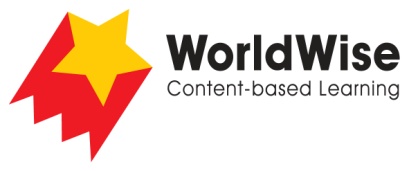 Grade 5 – Investigations							Money: Where Does It Come From?Part 5 – Present and share
Look over all of the information that you have gathered in your investigation. What are the most important ideas about your topic?Make a chart showing the most important ideas. Once completed make sure you save this file.Idea 1Idea 2What things have influenced the exchange of goods? How did people live without money?What role does money now play in the world?How do some goods take on a special value?Why do people think it is important to be able to trade food?How can we now live without cash in our pockets?